Name:								Period#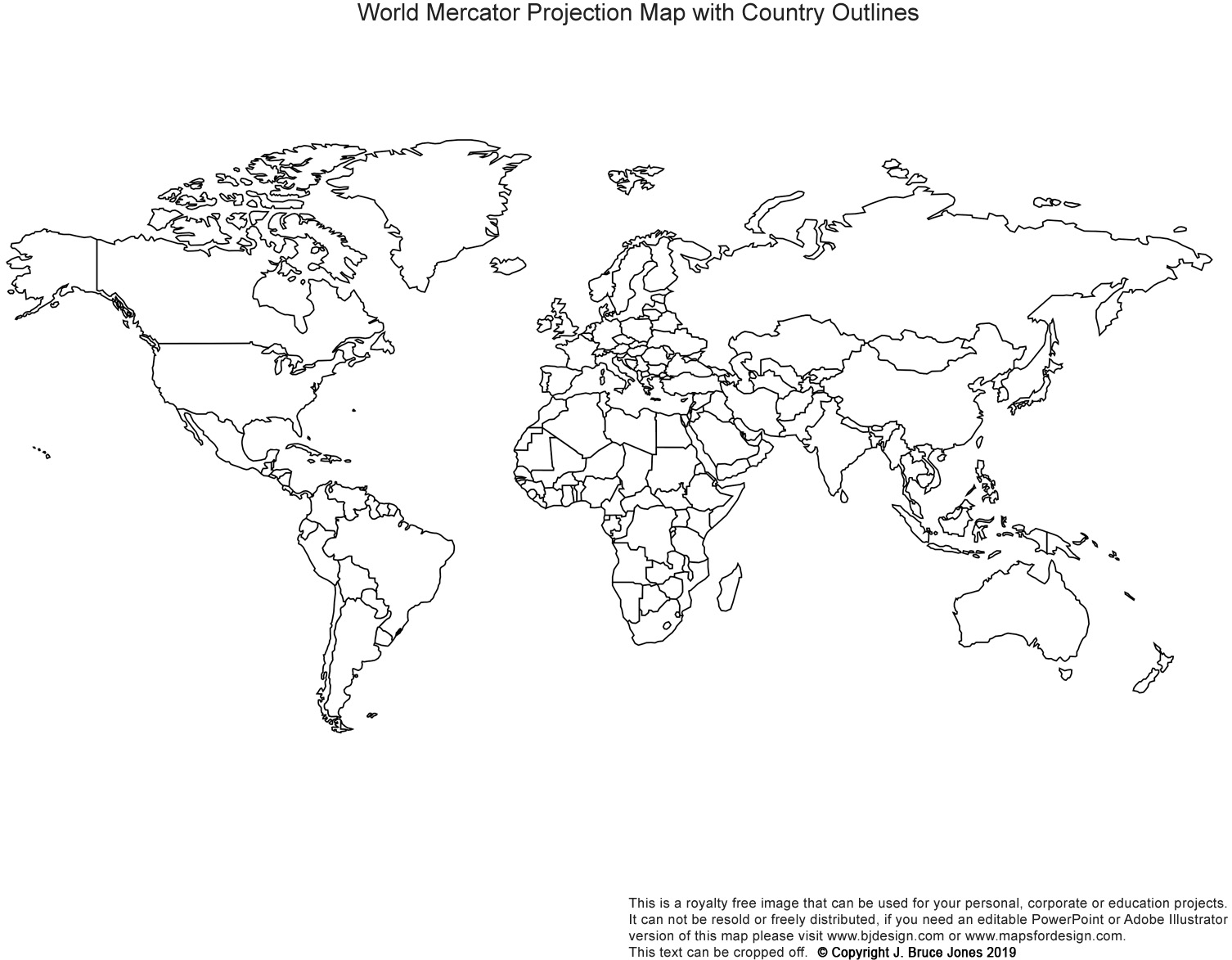 Universalizing Religions – pages 176 – 177 in De Blij (green textbook)Ethnic ReligionsChristianity				          			Roman Catholic (YELLOW)Protestant (LIGHT GREEN) Eastern Orthodox (GREEN)IslamSunni (LIGHT BLUE)Shia (BLUE)Buddhism (RED)Hinduism (BROWN)Judaism (write letter ‘J’ for locations)Mormonism (write letter ‘M’ for locations)